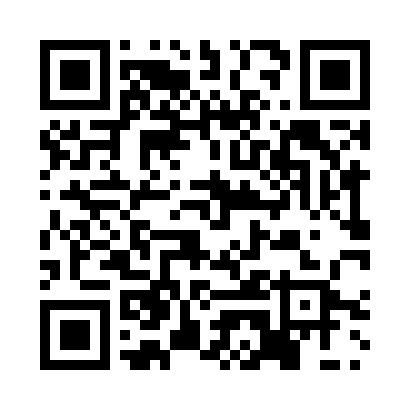 Prayer times for Bonnerue, BelgiumWed 1 May 2024 - Fri 31 May 2024High Latitude Method: Angle Based RulePrayer Calculation Method: Muslim World LeagueAsar Calculation Method: ShafiPrayer times provided by https://www.salahtimes.comDateDayFajrSunriseDhuhrAsrMaghribIsha1Wed3:526:121:345:368:5711:072Thu3:496:111:345:368:5811:103Fri3:456:091:345:379:0011:134Sat3:426:071:345:389:0111:165Sun3:396:051:345:389:0311:196Mon3:366:041:345:399:0411:217Tue3:336:021:345:399:0611:248Wed3:296:011:345:409:0711:279Thu3:265:591:345:419:0911:3010Fri3:235:571:345:419:1011:3311Sat3:195:561:335:429:1211:3612Sun3:185:541:335:429:1311:3913Mon3:175:531:335:439:1511:4214Tue3:175:521:335:439:1611:4215Wed3:165:501:335:449:1811:4316Thu3:165:491:345:449:1911:4317Fri3:155:471:345:459:2011:4418Sat3:155:461:345:459:2211:4519Sun3:145:451:345:469:2311:4520Mon3:145:441:345:479:2411:4621Tue3:135:421:345:479:2611:4622Wed3:135:411:345:489:2711:4723Thu3:135:401:345:489:2811:4824Fri3:125:391:345:499:2911:4825Sat3:125:381:345:499:3111:4926Sun3:125:371:345:509:3211:4927Mon3:115:361:345:509:3311:5028Tue3:115:351:345:509:3411:5029Wed3:115:341:355:519:3511:5130Thu3:105:341:355:519:3611:5231Fri3:105:331:355:529:3711:52